Magyar Munkáspárt
1046 Budapest, Munkácsy Mihály utca 51/a
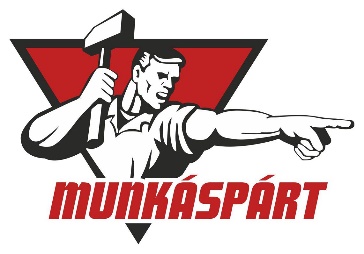 kabinet@munkaspart.hu Telefon: 06/30-932-5702 Fax: 06/1-780-8306A Magyar Munkáspárt2021 évi beszámolója a pártok működéséről és gazdálkodásáról szóló törvényszerint.Bevételek                                                                                                                     Ezer forintban1. Tagdíjak                                                                                                        5.554 2. Központi költségvetésből származó támogatás                                                                                                 3. A párt országgyűlési képviselőcsoportjának nyújtott támogatás                                4. Egyéb hozzájárulások, adományok                                                              19.430                              4. 1. Jogi személyektől (nem pénzbeli juttatás)                                         667                          4. 1. 1. Belföldiektől (500 ezer Ft feletti hozzájárulás          nevesítése) 4. 1. 2. Külföldiektől (100 ezer Ft feletti hozzájárulás          nevesítése)            4. 2. Jogi személyeknek nem minősülő gazdasági társaságtól                  4. 2. 1. Belföldiektől (500. ezer Ft feletti hozzájárulás                            nevesítése)                  4. 2. 2. Külföldiektől (100. ezer Ft feletti hozzájárulás                            nevesítése)            4. 3. Magánszemélyektől                                                                       18.763                                      4. 3. 1 Belföldiektől (500 ezer Ft feletti hozzájárulás                                                      nevesítése) Munkás Gyula, Kautz István                                4. 3.2. Külföldiektől (100 ezer Ft feletti hozzájárulás                            nevesítése) párt által alapított vállalat és korlátolt felelősségű társaság    nyereségéből származó bevétel.6. Egyéb bevételek                                                                                                  263                     Összes bevétel a gazdasági évben                                                                      25.247                                  Kiadások1. Támogatás a párt országgyűlési képviselőcsoportja számára2. Támogatás egyéb szervezeteknek                                                                      512                                      3. Vállalkozások alapítására fordított összeg4. Működési kiadások                                                                                        16.881                                                                 5. Eszközbeszerzések                                                                                                                                                                         6. Politikai tevékenység kiadásai                                                                         4.345    7. Egyéb kiadások                                                                                                2.083Összes kiadás a gazdasági évben                                                                        23.821 Budapest 2022. április 23.                                                                                                  Karacs Lajosné                                                                                                 Gazdasági vezető